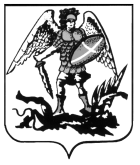 ПРАВИТЕЛЬСТВО АРХАНГЕЛЬСКОЙ ОБЛАСТИМИНИСТЕРСТВО СТРОИТЕЛЬСТВАИ АРХИТЕКТУРЫ АРХАНГЕЛЬСКОЙ ОБЛАСТИР А С П О Р Я Ж Е Н И Еот 20 марта 2020 года № 58-рг. АрхангельскОб отклонении предложения о внесении изменений в правила землепользования и застройки муниципального образования «Боброво-Лявленское» Приморского муниципального района Архангельской областиВ соответствии с пунктом 22 Порядка деятельности комиссии 
по подготовке проектов правил землепользования и застройки муниципальных образований Архангельской области, утвержденного постановлением министерства строительства и архитектуры Архангельской области от 02.12.2019 № 20-п, а также на основании пункта 1.3 протокола заседания комиссии по подготовке проектов правил землепользования 
и застройки муниципальных образований Архангельской области 
от 20.02.2020 № 7:1. Отклонить предложение УМВД России по Архангельской области (вх. № 201-185 от 20.01.2020) о внесении изменений в правила землепользования и застройки муниципального образования «Боброво-Лявленское» Приморского муниципального района Архангельской области в части дополнения градостроительного регламента зоны  специального назначения, связанной с государственными объектами, (кодовое обозначение Сп2) видом разрешенного использования «Обеспечение внутреннего правопорядка» (код 8.3) по причине отсутствия необходимости таких изменений, поскольку данный вид уже присутствует в градостроительном регламенте данной территориальной зоны.2. Опубликовать настоящее распоряжение на официальном сайте Правительства Архангельской области. 3. Направить копию настоящего распоряжения в орган местного самоуправления Приморского муниципального района Архангельской области для официального опубликования в порядке, установленном 
для официального опубликования муниципальных правовых актов, иной официальной информации.4. Рекомендовать органу местного самоуправления сельского поселения «Боброво-Лявленское» Приморского муниципального района Архангельской области опубликовать настоящее распоряжение на официальном сайте.5. Настоящее распоряжение вступает в силу со дня его подписания. Министр Д.В. Гладышев